KARAR AĞACIÇalışma Yaprağı-1DURUM 1:        Kendinizi bundan yıllar sonra büyümüş ve şehir dışında yaşayan ailenizi ziyarete gidiyor olarak hayal edin. Kendi arabanızla yolculuk yapıyorsunuz ve yalnızsınız. Bir köyün yakınlarına geldiğinizde aniden arabanız arıza yapıyor ve yol kenarına çekip durumu gözden geçiriyorsunuz. Telefonunuz çekmiyor ve hava kararmak üzere. Belki arabanızda alet çantası ve el feneri olabileceğini hatırlıyorsunuz. Kendinizi bu durumdan kurtarabilmek için bir çare bulmanız gerekiyor, neler yapabilirsiniz?DURUM 2:       Gelecekte hangi mesleği seçeceğiniz konusunda kararsız olduğunuzu hayal edin. Okul rehber öğretmeniniz meslekler ile ilgili çalışmalar yapıyor, arkadaşlarınız kendi yetenek ve ilgi alanlarından bahsediyor, çevrenizde de farklı meslek alanlarından kişiler olduğunu fark ediyorsunuz. Ancak kendiniz için doğru mesleğe karar veremiyorsunuz. Karar verebilmek için neler yapabilirsiniz?DURUM 3:       Ev değiştirmeye karar verdiğinizi hayal edin. Ama taşınacağınız ev şu anki evinizden daha küçük ve aileniz gereksiz eşyaları oraya götüremeyeceğinizi söylüyor. Eski okul eşyalarınız, oyuncaklarınız, kullanmadığınız kıyafetler gibi eşyalardan vazgeçmeniz gerekecek. Tüm bu eşyaları ne yapacağınıza karar vermeniz gerekiyor, ne yapabilirsiniz?DURUM 4:        İki hafta sonrası için arkadaşlarınızla bir gezi yapmak istediğinizi hayal edin. Tüm planlamalar yapıldı hatta ailenizden gerekli parayı da aldınız. Ancak okuldan eve geldiğinizde parayı bulamadığınızı fark ettiniz. Neler yapabilirsiniz? Çalışma Yaprağı-2KARAR AĞACI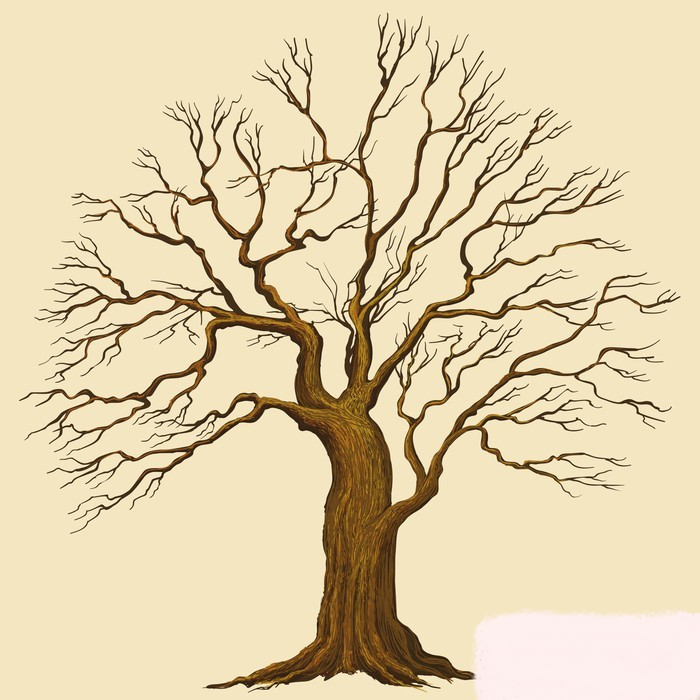 Çalışma Yaprağı-3      Aşağıdaki kutucuklara kendi yaşamınızdan geçmişte veya şimdi karar vermeniz gereken bir durumu ve bu durum için ürettiğiniz seçenekleri yazınız. Daha sonra geliştirdiğiniz seçeneklerin karar vermenize nasıl faydası olduğunu açıklayınız.Öğrencinin Adı Soyadı:Numarası:Gelişim Alanı:Sosyal DuygusalYeterlik Alanı:Karar VermeKazanım/Hafta:Karar verme sürecinde alternatif düşünceler geliştirmenin önemini açıklar. / 25. HaftaSınıf Düzeyi:6. SınıfSüre:40 dk (Bir ders saati)Araç-Gereçler:Çalışma Yaprağı-1Çalışma Yaprağı-2Çalışma Yaprağı-3Yapışkan KâğıtlarUygulayıcı İçin Ön Hazırlık:Çalışma Yaprağı-1 etkinlik öncesinde okunur.Çalışma Yaprağı-2 poster şeklinde hazırlanır.Çalışma Yaprağı-3 öğrenci sayısı kadar çoğaltılır. Süreç (Uygulama Basamakları):Aşağıdaki yönerge verilerek etkinlik başlatılır:“Hepimizin hayatında karar vermemiz gereken bazı durumlar olmuştur. Bunlar yarın giyeceğimiz kıyafete karar vermek gibi günlük durumlar da olabilir, tüm hayatımızı etkileyecek daha zor kararlar da olabilir. İyi bir karar vermek alternatif düşünceler arasından en uygununu seçmektir. Bu nedenle karar verirken aklımıza gelen tüm seçenekleri sıralayarak alternatif düşünceler geliştirmek bizi en doğru karara götürecektir. Şimdi sizden okuyacağım durumları düşünmenizi ve beyin fırtınası yaparak aklınıza gelen tüm seçenekleri elinizdeki yapışkan kâğıtlara yazmanızı istiyorum.”Çalışma Yaprağı-1’deki ilk örnek durum öğrencilere okunur. Bu sırada Çalışma Yaprağı-2 poster şeklinde tahtaya asılır.Verilen süre sonunda öğrencilerden, akıllarına gelen farklı alternatif düşünceleri sesli söyleyerek tahtadaki postere yapıştırmaları istenir. Gönüllü öğrencilerin paylaşımlarından sonra tahtadakilerden daha farklı seçenekler olup olmadığı sınıf ortamında tartışılır.Tüm düşünceler alındıktan sonra posterdeki yapışkan kâğıtlar temizlenir ve ikinci duruma geçilir.Bütün durumlar için süreç aynı şekilde tekrarlanır.Tüm örnek durumlar tamamlandıktan sonra süreç tartışma soruları kapsamında değerlendirilir:Karar verirken tek bir seçeneğe odaklanmanın sonuçları neler olabilir? Karar verirken tüm alternatifleri görmek bize nasıl bir fayda sağlayabilir?Günlük hayatta kararlarınızı verirken alternatifler oluşturabilme konusunda kendinizi nasıl değerlendirirsiniz?Öğrencilerin paylaşımları alındıktan sonra aşağıdakine benzer bir açıklama ile süreç sonlandırılır:“Sevgili öğrenciler, karar verme sürecinin belki de en önemli adımlarından biri bizi amacımıza ulaştırabileceğini düşündüğümüz alternatif yolların bir listesini oluşturmaktır. Bu süreçte yaratıcılık, yeni fikirler üretebilme, farklı olanı görebilme ve seçimlerimizi değerlendirebilme gibi noktalarda güç kazanırız. Bu nedenle karar verme sürecinde alternatif düşünceler geliştirebilmek oldukça önemlidir.”Kazanımın Değerlendirilmesi:Çalışma Yaprağı-3 öğrencilere dağıtılır. Kendi karar verme deneyimlerini ve bu süreçte geliştirdikleri alternatif düşünceleri düşünerek bir hafta içinde Çalışma Yaprağı-3’ü doldurup sınıf ortamında paylaşmaları istenir.Uygulayıcıya Not:Çalışma Yaprağı-2’nin poster şeklinde çıkarılamadığı durumlarda renkli fon kartonlarına çizip tahtaya asılabilir veya direk tahtaya çizilebilir.Özel gereksinimli öğrenciler için;Ekinliğin nasıl yapılacağı açıklandıktan sonra model olunarak nasıl yapılacağı gösterilebilir.Çalışma Yaprağı-1’in görselleri hazırlanarak durumlar okunurken aynı zamanda görselleri kullanılabilir.Çalışma Yaprağı-2 kontrast renkte bir zemine yapıştırılarak ya da dokunsal özellikler eklenerek görme bakımından işlevsel hale getirilebilir. Etkinliği Geliştiren:Kübra Karadağ